 新北市111年度青年志工服務超人集點挑戰賽 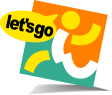 賽制規定壹、目的    透過辦理青年志工服務超人集點挑戰賽活動，創造青少年參與社會服務契機，藉以帶動青少年族群投入公益活動，進而為新北市志願服務領域注入嶄新能量，激發社會大眾社會關懷精神，將服務奉獻思維向下扎根。貳、報名參賽資格一、限13歲至40歲之青少年；需組隊報名，每隊2-6人。   二、每隊需繳交保證金300元（全程完賽後，符合保證金退還準則之隊伍，　　　將於成果發表會後全數退還）。參、保證金退還準則    一、所有參賽者須參與「賽前聯合衝刺講堂」及「成果發表暨評選會」。    二、於期限內繳交採訪文稿、成果影片及成果發表簡報檔，所有資料屬實無造假之情事。    三、至少完成3次(含)以上服務，並依照賽制規定及服務單位規定執行。    四、每場次服務皆須登記在網路表單上，以作為本中心核發時數證明參考依據。    五、服務更改時間或取消，最晚於服務三天前更新網路表單，三天內有異動請致電向本中心說明。    六、符合以上條件者，保證金將於賽後全數退還，本中心保留最終解釋權利。肆、報名方式一、一律採網路線上報名(網址：https://reurl.cc/bkKrVE)，恕不接受電話、e-mail、或臨時報名。二、網路報名完成後敬請來電確認是否報名成功。三、活動保證金需於111年6月11日(六)「賽前聯合衝刺講堂」現場繳交完成，經確認已繳交保證金之參賽團隊，始報名完成。伍、報名時間：自111年4月11日～5月20日(或額滿為止)。陸、執行期程 (最終以實際公布資訊為主)　一、賽前聯合衝刺講座：111年6月11日(六)    二、挑戰賽服務日期：111年6月27日～8月14日    三、成果資料繳交截止日期：111年8月22日(一)下午5點前    四、成果發表暨評選會：111年8月28日(日)    五、評選結果公告：111年9月8日(五)    六、頒獎日期：111年9月24日(六)柒、內容說明  一、賽制說明：每隊選定一個服務單位，進入該單位服務三次(含)以上，最後一次服務需採訪單位負責人(或志工督導)，並將訪談成果以報導影片或簡報方式於成果發表會呈現。二、執行挑戰賽步驟：(一)尋找夥伴組隊，透過線上報名並來電確認。                (二)加入挑戰賽FB社團及LINE工作群組。                (三)參與6/11(六)賽前聯合衝刺講堂，現場繳交保                    證金300元/隊。                (四)6-8月執行服務挑戰 (服務前記得填寫場次登記表)。                             (五)於8/22(一)前繳交成果影片、成果報告書(含採訪文章)及報告用PTT。                (六)參與8/28(日)成果發表暨評選會並上台發表。   ※若欲選擇非名冊內之單位服務，請事先告知承辦社工確認。  四、提供福利：(一)挑戰賽獲獎隊伍將於新北市政府大型活動公開表揚。           　(二)挑戰賽獲獎設置獎金或獎品及獎狀一紙。金牌獎：設置一名，禮券1萬2000元及獎狀一紙。銀牌獎：設置一名，禮券9000元及獎狀一紙。銅牌獎：設置一名，禮券6000元及獎狀一紙。服務品質獎：設置三名，禮券3000元及獎狀一紙。服務時數獎：設置三名，禮券3000元及獎狀一紙。評審特別獎︰依評審決議數名，精美獎品及獎狀一紙。         (三)開立個人服務時數證明，符合賽制規定且全程完賽隊伍將另行提供每位參賽者完賽證書。       　(四)提供每位參賽者交通費80元/一場次服務【成發結束後統一發放】。捌、評分標準：由新北市政府青年局、新北市政府社會局及新北市志願服務推廣中心等相關單位邀請專家學者出任評審委員。玖、挑戰賽執行規範一、挑戰賽執行服務需事先與單位聯繫約定時間，請參賽者按照各單位規定之期程預約（若無特別規範請至少提早一週），並請準時到場執行服務，勿約定未到或遲到早退。二、與服務單位聯繫時，請務必告知單位為服務超人集點挑戰賽參賽者，並注意電話禮儀和相關禮節。三、參賽者確定預約服務時間後，請務必上網填寫「場次登記表」(網址: https://reurl.cc/QjzjjZ)，請於確定日期當天填寫完成。四、每隊至少需服務3次(含)以上，並將所有服務成果列於挑戰成果報告書。若欲選擇非名冊內之單位服務，請事先告知承辦社工確認。五、各隊最後一次服務結束後，主動請單位填寫「服務單位評分表」，當天由參賽者拍照回傳至LINE工作群組，若逾時回傳會影響計分。六、服務時請務必配戴參賽識別證，並遵守服務單位人員指示，過程中拍照先徵求服務對象或單位同意，並告知使用目的（成果報告使用）。七、本中心提供挑戰賽期間活動保險，請參賽者於提供服務時務必注意自身安全，並與隊友同行、避免落單。八、非為挑戰賽執行期間（6/27~8/12）之服務不列入計分。九、對於挑戰賽的服務內容和相關規定若有任何疑慮、或執行服務中任何狀況，請與挑戰賽活動承辦人洽詢。拾、相關資訊連結主辦單位：新北市政府青年局、新北市政府社會局承辦單位：新北市志願服務推廣中心 (社團法人中華民國天元慈善功德會 承接)活動簡章：https://reurl.cc/12NRRY線上報名連結：https://reurl.cc/bkKrVEFB社團連結：https://www.facebook.com/groups/195975768692097活動承辦人：鄭社工  電話：02-2981-9090  email：vtc@vtc.org.tw附件一新北市111年青年志工服務超人集點挑戰賽「賽前聯合衝刺講堂」流程表日期：111年6月11日(星期六)地點：新北市政府603禮堂(新北市板橋區中山路1段161號6樓)附件二新北市111年度青年志工服務超人集點挑戰賽-合作單位服務場域※合作單位陸續邀約中，本表僅供參考，推廣中心官網列載全新北市志工團隊名單，開放參賽者自由洽談合作。評分標準佔比說明服務表現30%10%服務場次：達3次(含)以上，每增加1次服務加5分。服務表現30%10%服務時數：達3小時(含)以上，每增加1小時加1分。※【服務時數獎】採時數累積制，不以此分數計。服務表現30%5%服務態度：服務單位評分：各隊最後一次服務，主動請單位填寫服務單位評分表。工作人員評分：中心工作人員不定時探訪評分。(探訪撲空將嚴重扣分，務必確實更新場次登記表)服務表現30%5%社群行銷：執行服務時打卡，以隊為單位截圖佐證。挑戰賽FB社團po文打卡得1分。任一社群軟體(SNS)打卡或標記本中心FB得1分。報告呈現40%15%採訪文章：由評委評分，檢視採訪內容豐富度、採訪問題適切性及整體文筆流暢度等。報告呈現40%15%成果影片：總長3分鐘以內，由評委評分，檢視影片是否具明確主題性，剪接流暢度及內容完整度。報告呈現40%20%報告完整度：由評委評分，檢視成果報告書面完整度，有效體現志願服務精神，且符合標準格式、清楚豐富。成果發表40%40%由評委評分，根據隊伍上台成果發表之表現進行評分，無限定發表型式，展現生動創意之隊伍分數愈高。時    間課程主題內容概要授課講師9:00~9:30(30分鐘)報到/相見歡報到/相見歡報到/相見歡9:30~10:10(40分鐘)服務超人衝衝衝青年志工服務超人集點挑戰賽賽制說明及推廣中心簡介。新北市志願服務推廣中心活動承辦人10:10~11:50(100分鐘)採訪寫作入門學習採訪步驟及技巧，培育自媒體獨特見解與專業素養。The Big Issue Taiwan大智文創志業有限公司陳芷儀 主編11:50~13:00(70分鐘)午餐、午休時間午餐、午休時間午餐、午休時間13:00~14:40(100分鐘)服務TALK SHOW學習人際溝通合作，演練對話、情境，以及培養服務禮儀及同理心。格瑞思心理諮商所陳忠寅 諮商心理師14:40~16:20(100分鐘)志工「態」正點認識擔任志工應有的服務態度，以及講師進行服務經驗分享。青年社會服務協會陳仲威 理事長16:20~課程結束課程結束課程結束序領域單位名稱服務內容1綜合新北市政府研考會聯合服務中心現場引導、行政協助2社福社團法人新北市濰精慈善會協助志工服務進行、弱勢扶助、送餐等3綜合新北市泰山區公所現場引導、行政協助4綜合台灣新北地方法院現場引導、行政協助5社福新北市百合志願服務協會協助志工服務進行、弱勢扶助、送餐等6社福社團法人中華民國天元慈善功德會長者扶助、據點服務7消防莒光義消救護分隊環境清潔、行政協助8財政新北市政府稅捐稽徵處現場引導、行政協助9地政新北市板橋地政事務所現場引導、行政協助10社區新北市板橋區板新社區發展協會長者照顧、銀髮課程11社區新北市中和區碧湖社區發展協會長者共餐、社區營造 12社區新北市永和區民權社區發展協會長者照顧、銀髮課程、共餐服務13社區新北市新莊區牡丹心社區發展協會長者共餐、社區營造14社區新北市新店區中山社區發展協會長者照顧、銀髮課程15社區新北市新店區北宜社區發展協會環境教育、社區營造16社區新北市土城區頂欣社區發展協會步道環境維護、社區營造17社區新北市鶯歌區永昌社區發展協會長者照顧、銀髮課程、共餐服務18社區新北市鶯歌區建德社區發展協會長者照顧、銀髮課程、共餐服務19社區新北市瑞芳區爪峰社區發展協會新住民關懷、性別友善、兒少服務20社區新北市淡水區忠山社區發展協會老人共餐、農村再生21社區新北市五股區貿商社區發展協會社區照顧關懷、長者共餐22社區新北市五股區興珍社區發展協會兒少據點、老人共餐23社區新北市林口區湖南社區發展協會長輩照顧、共餐據點24社區新北市三芝區樂天社區發展協會社區特色產業、農村再生25社區新北市石門區嵩山社區發展協會農村再生、環境維護26社區新北市金山區金包里社區發展協會社區關懷、環境維護27社區新北市萬里區北基社區發展協會弱勢關懷、社區營造28社區新北市石碇區石碇社區發展協會長者共餐、關懷服務29社區新北市平溪區菁桐社區發展協會長者照顧、共餐服務30社區新北市平溪區龍安社區發展協會銀髮課程、社區營造